Charity Training Courses 2023Our specialist Charities team work closely with a number of Charitable and Third Sector organisations across South Wales. We arrange training courses to help clients and non-clients ensure that their Trustees and staff are kept up-to-date on key financial issues. Our current training courses are:Course 1: Trustees roles and responsibilities Trustees and Committee members play a very important role within a charity. This course looks at the specific roles, tasks and responsibilities of charity trustees.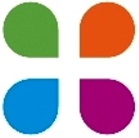 Course 2: Risk managementCharities like all other businesses must review their risks and plan on how they will manage those risks. This course outlines the basic principles and strategies that can be applied to help Charities assess and manage their risks.Course 3: Trading subsidiaries This course looks at how charities may engage in trading. It explains the differing trading vehicles, looks at when a trading company should be established and what activities they can carry out.Course 4: Governance Good governance is essential for any charity; this course explains the principles of good governance and provides detailed guidance on managing charities resources and risk.Course 5: Understanding accounts/ accounts made easyThis course provides a guide to Charity accounts specifically for the non-accountant which is aimed at trustees and committee members to help them understand the accounts.Course 6: Making the most of your trustees reportThe Trustees annual report can be a valuable opportunity to give donors a greater insight into the work of your Charity. This course looks at how the report can be used as a marketing tool to make a real impact for your charity.

Course 7: Budgets and cash flows One of the key features of a well-run charity is to have a budget for income and expenditure over a given period. This course looks at how to prepare the budgets and how these become cash-flow forecasts, and how to monitor budgets on an on-going basis.Course 8: Incorporation of an unincorporated charity Trusts and unincorporated charities do not benefit from the limited liability enjoyed by incorporated charities.  This course considers the advantages and disadvantages of incorporating a Charity and the process of incorporation.Course 9: VAT and charities Charities are generally subject to the same VAT as any other organisations. There are a number of VAT reliefs and exemptions that are available to charities that meet certain conditions and restrictions.This course looks at the VAT reliefs available to charities, the advantages and disadvantages of VAT registration and the sorts of activities that are subject to VAT.Course 10: Reserves Policy All charities should have a reserves policy but there is often a long debate on how it should be formulated.  This course will cover the issues you should consider as well as looking at when to review and who should be involved in setting it.Booking or more informationCosts:  The first course is free then any additional courses are charged at £200 plus VAT regardless of the numbers of delegates.To book onto any of our training courses or for more information please contact us.We look forward to hearing from you...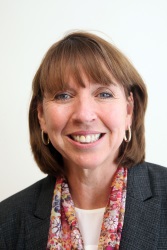 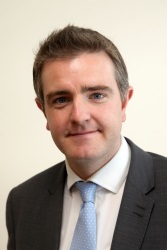 